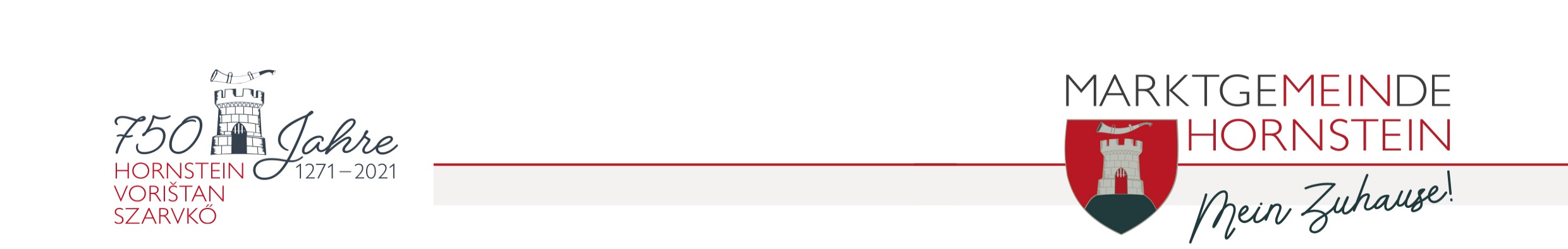 Das Rathaus ist am Dienstag (Allerseelen) den 02.11.2021, geschlossen.Danke für Ihr Verständnis!